Serviciul Achizitii Publice 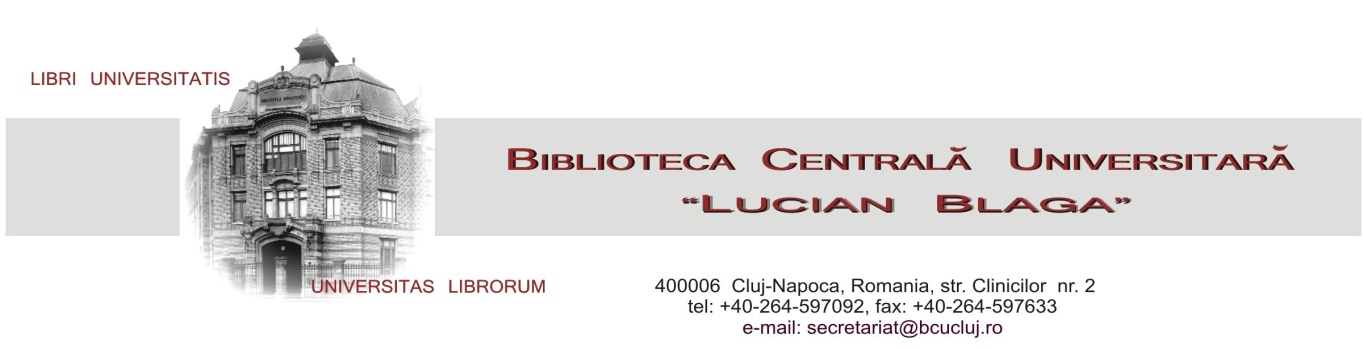 Fişa postului I. Identificarea postului:Descrierea postului: Denumirea şi nivelul postului: Administrator patrimoniu S III 100 % execuţieNivelul ierarhic în cadrul organizaţiei: Este direct subordonat şefului de serviciu şi directorului generalColaborează cu toţi colegii 2.	Specificarea postului:Studii/Cunoştinţe necesare:Studii superioare juridice sau  ştiinţa informării şi documentării sau arhivisticăCurs de specialitate în domeniul achiziţiilor publiceTehnologii speciale necesare:Cunoaşterea utilizării echipamentelor de calcul şi a sistemului SEAPOperarea pe calculator în diferite programe (Word, Excel, Fox Pro)Experienţă solicitată: În specialitate:  Aptitudini speciale:Profesionalism şi promptitudine în relaţiile cu toţi colegiiCorectitudine şi seriozitate în desfăşurarea activităţii şi în relaţiile de serviciuComportament adecvat mediului universitarAdaptarea la munca de echipă şi la sarcini noiAbilitatea de a comunicaSpirit de iniţiativă şi creativitate, deschidere spre nouII. Descrierea postului:		Principalele sarcini şi responsabilităţi:Loialitate faţă de instituţie Responsabilitatea faţă de disciplina muncii în punctul unde lucreazăPlanificarea activităţilor personale în funcţie de planul de activitate întocmit de superiorul directCorectitudine în relaţiile cu colegii de serviciu Obligativitatea respectării:prevederilor Regulamentului de funcţionare a B.C.U., precum şi a celorlalte acte normative privind bibliotecile şi legislaţia muncii;tuturor sarcinilor prevazute în fişa postului;cu stricteţe a programului zilnic de lucru;normelor generale de protecţia muncii elaborate pe baza Legii 90/1996;normelor P.S.I. specifice instituţiilor de învăţământ şi de tip bibliotecar. Atribuţii şi activităţi corespunzătoare postului:		Execuţie:- Întocmirea programului anual de achiziţie, organizarea procedurilor, asigurarea funcţionalităţii contului SEAP (actualizare certificate digitale, semnături electronice, etc.);- Organizarea tuturor procedurilor, inclusiv a atribuirilor directe în concordanţă cu resursele bugetare anuale eşalonate pe trimestre;- Centralizarea referatelor de necesitate întocmite de serviciile, birourile din BCU;- Centralizarea solicitărilor din toate departamentele pentru aparatură, consumabile, piese de schimb etc. şi întocmirea comenzilor către furnizori;- Colectează facturile şi le predă Contabilităţii;- Răspunde la alte sarcini de serviciu trasate din parte şefilor ierarhici (director general, directori adjuncţi, şefi birouri/servicii).		Condiţii de lucru ale postului: - Program de lucru: 8 ore/zi, repartizate egal, în fiecare zi, 5 zile pe săptămână, 40 ore/lună;- Condiţii de lucru: punct de lucru cu calculator legat la imprimanta din birou;- Condiţii de formare profesională: - autoinstruire continuă, actualizarea permanentă cu legislaţia specifică activităţii desfăşurate;		Criterii de evaluare a activităţii profesionale:- Cunoştinţe şi experienţă- Complexitate, creativitate şi diversitatea activităţilor- Contacte şi comunicare- Conduită la locul de muncăPerioada de evaluare a performanţelor profesionale : 01.-31. ianuarie a fiecărui an, pentru anul precedent.Data							          Data	Semnătura angajatului				   Semnătura superiorului directAPROBAT,Data Semnătura directorului generalConf. univ. dr. Șerdan-Orga Valentin-Gabriel